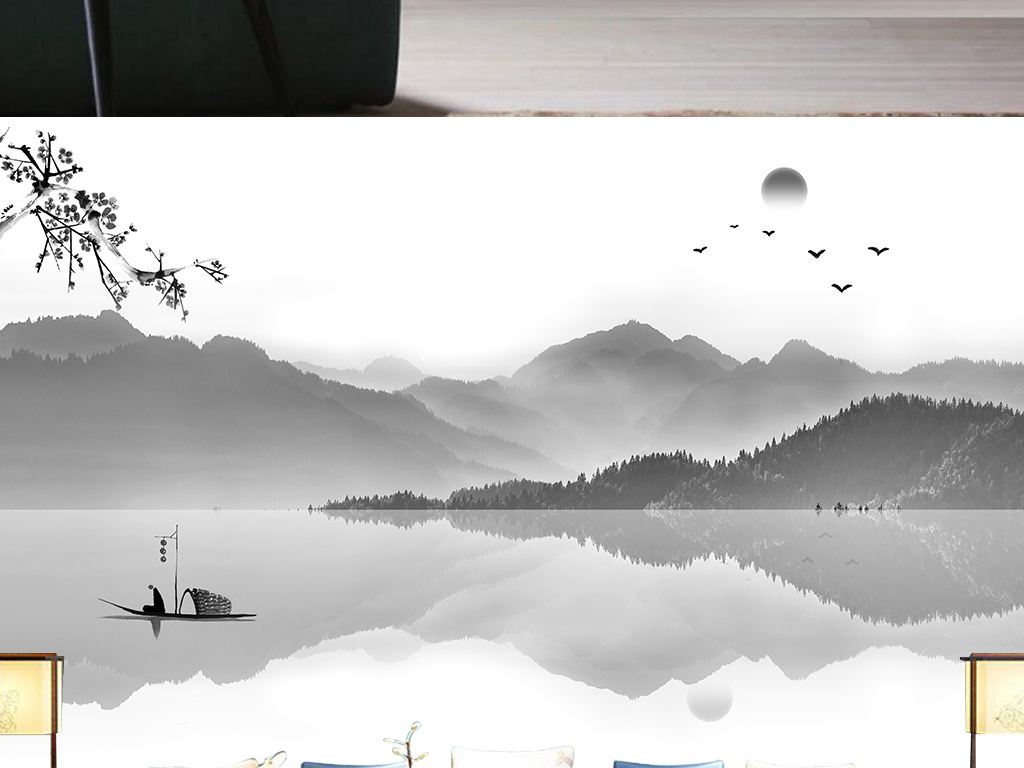 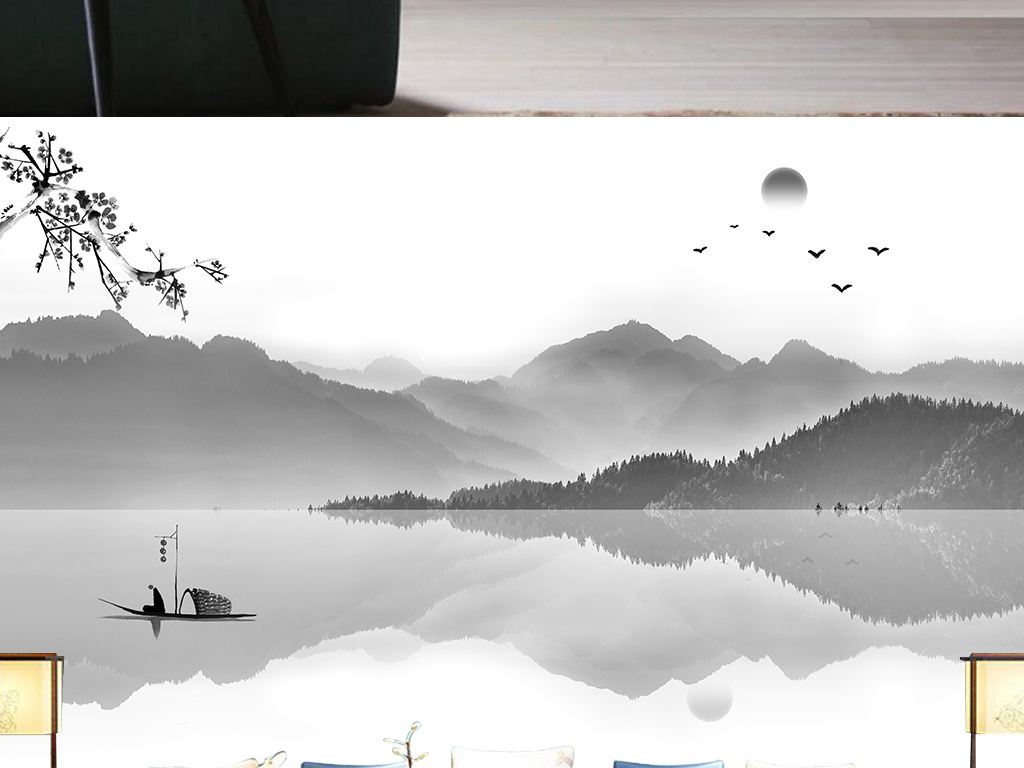 园林苗木购销合同范本　　采购方(甲方)： 　　供货方(乙方)： 　　甲、乙双方经友好协商，本着诚信原则就苗木采购内容达成如下协议： 　　1. 甲方向乙方采购苗木，详细的苗木规格等见本合同附表所列的内容。合同总造价： 　　2. 乙方在签订本合同后当按照本合同附表所列的具体内容组织苗木，不得无端拖延。 　　3. 本合同所采购的苗木应当 在 年 月 日之前由乙方运送到合同的指定地，运费由 负责。 　　4. 在乙方将苗木运送到商定地点后，经甲方验收合格，视为乙方履行了交付义务。 　　5. 关于苗木的检查、验收的方式、方式及质量要求由甲方确定。 　　6. 付款方式 　　苗木进场项目部组织验收合格后、开票到工程部结算支付苗木款的 ，在剩余部门款项经工程部上报，分批支付。 　　7. 假如乙方超过本合同的商定的日期交货，甲方有权拒收，并有权要求乙方承担违约责任。违约金为本合同金额的3%。(不可抗拒力除外) 　　8. 因乙方延迟交付或者交付的数目与本合同不符，致使甲方不得不另行购买苗木，因此增加的用度有乙方承担。 　　9. 本合同所定的苗木数目、规格、价格、到货时间等任何一方不得变更。如确需变更，必需经甲乙双方协商达成同意后才能变更。 　　10. 乙方在交货是必需提供：检修、检疫证实等相关证实文件。假如乙方不能提供，则甲方有权拒绝接收货物，并要求乙方承担违约责任。违约金为合同总造价的30%，如特殊原因，待石材供给完毕后，补办相关手续，没有办理者结账是扣除工程总造价的3%。 　　11. 乙方应该按照本合同对相关苗木内容的树型、土坨等其他要求进行保护，假如与本合同商定不一致，甲方有权拒收。由此产生的相关用度由乙方自行承担。而且，乙方还应当向甲方承担违约责任，违约金为本合同总造价的3%，给甲方造成是损失的，乙方还应当承担赔偿责任。 　　12. 甲方应当按照本合同的商定支付款项，假如甲方违约，甲方应当承担违约责任。 　　13. 如因乙方不可抗力影响本合同履行的，违约方不承担违约责任，(不可抗拒力指不能预见、不能克服并且不能避免的客观情况。) 　　14. 本合同供货期限自______年____月____日起至______年____月____日止。 　　15. 本合同外尽事宜，甲乙双方另行协商。 　　16. 假如在履行本合同当中发生纠纷，双方应当协商解决，协商不成的，按照以下几种方式解决。 　　(1)、提交仲裁委员会仲裁。 　　(2)、提交人民法院裁决。 　　17.本合统一式三分，乙方持一份，甲方持二份。具有平等的法律效力。 　　18.本合同自双方签字或盖章后生效。 　　甲方： 　　电话： 　　乙方： 　　电话： 　　签订日期：